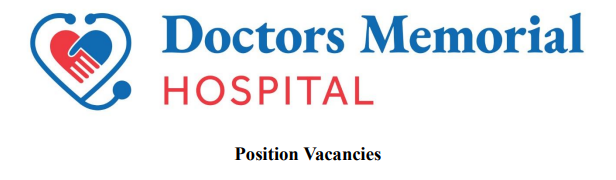 To apply please send your resume and application, Attn: Human Resources Department to P.O. Box 188 Bonifay, FL 32425, in person at 2600 Hospital Drive, by email to christy.booth@doctorsmemorial.org or by fax to (850) 547-8006. Immediate positions available:FULL TIME RN PRE-OP/PACU NURSEFULL TIME X-RAY/CT TECHFULL TIME OPERATING ROOM SURGICAL TECH (40HR/WEEK) FULL TIME DIETARY AIDE/COOKFULL TIME INSURANCE BILLERFULL TIME FLOOR TECH/MAINTENANCEFULL TIME RESPIRATORY THERAPIST  PRN X-RAY/CT TECHPRN MEDICAL OFFICE RECEPTIONISTDMH IS A DRUG FREE WORKPLACE. TOBACCO-FREE CAMPUS. EOE.